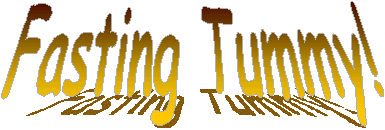 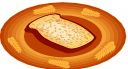 O my tummy! Do not eat! 
Be strong this day on your feet! 
Leave your drink and leave your meal 
And think of how the hungry feel! O my tummy! Take no drink! 
Keep a fast, for others think 
Not a drop will reach their lips 
Though before you water drips. We must help the hungry, poor 
Give them food and things much more 
When we all fast then indeed 
We think of those in need! 